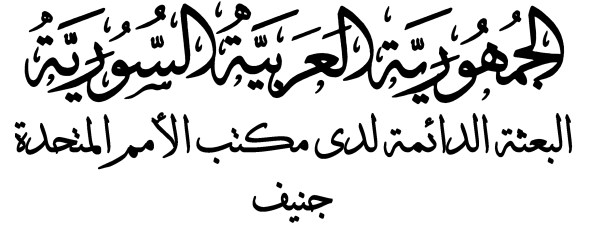 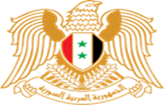 بيان الجمهورية العربية السوريةStatement by the Syrian Arab Republicالجولة الرابعة من آلية الاستعراض الدوري الشامل – الدورة 41 7 – 18 تشرين الثاني 2022جلسة مناقشة التقرير الوطني لجنوب إفريقيا Review of South Africaشكراً الســــــــــــــــــيد الرئيس: نرحب بوفد جنوب إفريقيا الموقر. نلاحظ مع التقدير حزمــــــــــــة التدابير التشريعية والسياسات والخطط التي تم إقرارها في متابعةٍ لتوصيات الجولة السابقة، بما في ذلك تحسين فرص الوصول إلى التعليم بمختلف مستوياتــــــــــه وتطوير نظام الرعاية الصحيـــــــة وتعزيز أطر الحماية والدعم للطفل والمرأة وإقرار خطة العمل الوطنية لمكافحة العنصرية والتمييز العنصري وكره الأجانب وأشكال التعصب ذي الصلة وخطتها التنفيذية الخمسية. نوصي: 1. بذل المزيد من الجهود للتصدي للعنف ضد المرأة وقتل الإناث تنفيذاً لإعلان القمة الرئاسية الصادر عام 2019 والخطة الاستراتيجية الوطنية لمنع العنف الجنساني وقتل الإناث 2020 -2030. 2. تكثيف الجهود الرامية إلى القضاء على الممارسات التقليدية الضارة التي تستهدف النساء، بما في ذلك من خلال برامج رفع الوعي والتثقيف. Thank you, Mr. President.We welcome the distinguished delegation of South Africa. We note with appreciation the package of legislative measures, policies and plans that were approved in follow-up to the recommendations of the previous cycle, including improving access to education at all levels, developing the health care system, strengthening protection and support frameworks for children and women, and approving the national action plan to combat racism, racial discrimination and xenophobia and related Intolerance and its five-year Implementation Plan.Recommendations:1.  Exert further efforts to address violence against women and femicide, in implementation of the Presidential Summit Declaration issued in 2019 and the National Strategic Plan to Prevent Gender based Violence and Femicide 2020-2030.2. Intensify efforts to eliminate harmful traditional practices that target women, including through awareness-raising and education programmes.